ТЕХНИЧЕСКАЯ СПЕЦИФИКАЦИЯ
17.01.2011ТЕХНИЧЕСКАЯ СПЕЦИФИКАЦИЯ
17.01.2011Панеликатто Белая - Paneelikatto Valkoinen Панеликатто Белая - Paneelikatto Valkoinen 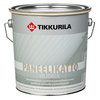  Увеличить 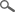 ТИПВодоразбавляемая акрилатная краска. Увеличить ОБЛАСТЬ ПРИМЕНЕНИЯПредназначена для окраски новых и старых деревянных панельных потолков в сухих помещениях. Подходит также для ремонтной окраски панельных потолков, ранее окрашенных или лакированных. Увеличить ОБЪЕКТЫ ПРИМЕНЕНИЯПредназначена для окраски новых и старых деревянных панельных потолков в сухих помещениях. Подходит также для ремонтной окраски панельных потолков, ранее окрашенных или лакированных. Увеличить ТЕХНИЧЕСКИЕ ДАННЫЕ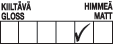 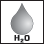 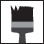 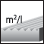 5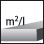 656ЦветаБелый.Белый.Степень блескаМатоваяМатоваяКласс эмиссии строительного материалаM1M1Расход5-6 м²/л.5-6 м²/л.Тара3 л, 10 л.3 л, 10 л.РастворительВодаВодаСпособ нанесенияНаносится кистью.Наносится кистью.Время высыхания, +23 °C при отн. влажн. воздуха 50 %На отлип – ок. 1 часа.
Следующий слой можно наносить прибл. через 2 часа.На отлип – ок. 1 часа.
Следующий слой можно наносить прибл. через 2 часа.Сухой остаток36 %36 %Плотность1,3 кг/л.1,3 кг/л.ХранениеЗащищать от мороза.Защищать от мороза.Код006 5680006 5680Свидетельство о государственной регистрацииСвидетельство о государственной регистрацииСвидетельство о государственной регистрацииИНСТРУКЦИЯ ПО ИСПОЛЬЗОВАНИЮ ИЗДЕЛИЯУсловия при обработкеОкрашиваемая поверхность должна быть сухой. Температура воздуха должна быть не ниже +8ºС, и относительная влажность воздуха не выше 80%. Более низкая температура (ок. +15ºС) и более высокая влажность воздуха (RH 50–70%) продлевают время высыхания краски и облегчают работу.Окрашиваемая поверхность должна быть сухой. Температура воздуха должна быть не ниже +8ºС, и относительная влажность воздуха не выше 80%. Более низкая температура (ок. +15ºС) и более высокая влажность воздуха (RH 50–70%) продлевают время высыхания краски и облегчают работу.Предварительная подготовкаНеокрашенная поверхность: 
Очистить поверхность от грязи и пыли для обеспечения максимально высокой адгезии. Изолировать сучки лаком ”Оксалакка”. 

Вымыть ранее окрашенную или лакированную поверхность моющим средством ”Маалипесу”, соблюдая инструкции на этикетке. Дать высохнуть. Удалить отслаивающуюся краску или лак скребком и отшлифовать поверхность. Удалить пыль от шлифовки. При необходимости заделать неровности ”Престо быстрой шпатлевкой” и отшлифовать зашпатлеванные места. Удалить пыль от шпатлевки.Неокрашенная поверхность: 
Очистить поверхность от грязи и пыли для обеспечения максимально высокой адгезии. Изолировать сучки лаком ”Оксалакка”. 

Вымыть ранее окрашенную или лакированную поверхность моющим средством ”Маалипесу”, соблюдая инструкции на этикетке. Дать высохнуть. Удалить отслаивающуюся краску или лак скребком и отшлифовать поверхность. Удалить пыль от шлифовки. При необходимости заделать неровности ”Престо быстрой шпатлевкой” и отшлифовать зашпатлеванные места. Удалить пыль от шпатлевки.ОкраскаТщательно перемешать ”Панеликатто Белую” перед применением. Краска не нуждается в разбавлении. Наносить в достаточном количестве синтетической кистью в 2 слоя. Новые панели окрасить до их установки на потолок. На шпунты нанести тонкий слой краски. Окраска потемневших панелей может потребовать нанесения дополнительных слоев краски и грунтование рекомендуется произвести грунтовкой для потолка "Тиксомат".Тщательно перемешать ”Панеликатто Белую” перед применением. Краска не нуждается в разбавлении. Наносить в достаточном количестве синтетической кистью в 2 слоя. Новые панели окрасить до их установки на потолок. На шпунты нанести тонкий слой краски. Окраска потемневших панелей может потребовать нанесения дополнительных слоев краски и грунтование рекомендуется произвести грунтовкой для потолка "Тиксомат".Очистка инструментовУдалить лишнюю краску с инструмента, после чего незамедлительно промыть водой. 

Слегка затвердевшую краску можно легко удалить с инструментов при помощи средства "Пенсселипесу".Удалить лишнюю краску с инструмента, после чего незамедлительно промыть водой. 

Слегка затвердевшую краску можно легко удалить с инструментов при помощи средства "Пенсселипесу".УходСо свежеокрашенной поверхностью следует обращаться осторожно в течение нескольких недель, т.к. при нормальных условиях покрытие достигает своей окончательной твердости только через месяц. При необходимости, не ранее, чем через месяц после окраски, поверхность очистить нейтральным моющим раствором (pH 6-8) с помощью мягкой щетки, губки или влажной ткани. Сильнозагрязненные места промыть легким щелочным раствором (pH 8-10), например, с помощью мягкой ткани, швабры или губки. После очистки поверхность тщательно промыть чистой водой.Со свежеокрашенной поверхностью следует обращаться осторожно в течение нескольких недель, т.к. при нормальных условиях покрытие достигает своей окончательной твердости только через месяц. При необходимости, не ранее, чем через месяц после окраски, поверхность очистить нейтральным моющим раствором (pH 6-8) с помощью мягкой щетки, губки или влажной ткани. Сильнозагрязненные места промыть легким щелочным раствором (pH 8-10), например, с помощью мягкой ткани, швабры или губки. После очистки поверхность тщательно промыть чистой водой.ОХРАНА ТРУДА Состав продукта не требует предупредительных знаков. Работу выполнять с особой осторожностью и тщательностью, избегая лишнего, ненужного соприкосновения с материалом. По краске имеется паспорт техники безопасности.Паспорт техники безопасности Состав продукта не требует предупредительных знаков. Работу выполнять с особой осторожностью и тщательностью, избегая лишнего, ненужного соприкосновения с материалом. По краске имеется паспорт техники безопасности.Паспорт техники безопасности Состав продукта не требует предупредительных знаков. Работу выполнять с особой осторожностью и тщательностью, избегая лишнего, ненужного соприкосновения с материалом. По краске имеется паспорт техники безопасности.Паспорт техники безопасности Состав продукта не требует предупредительных знаков. Работу выполнять с особой осторожностью и тщательностью, избегая лишнего, ненужного соприкосновения с материалом. По краске имеется паспорт техники безопасности.Паспорт техники безопасности ОХРАНА ОКРУЖАЮЩЕЙ СРЕДЫ И УТИЛИЗАЦИЯ ОТХОДОВЖидкие остатки передать в место сбора вредных отходов. Пустые, сухие банки можно выбросить на свалку – соблюдать местное законодательство. Жидкие остатки передать в место сбора вредных отходов. Пустые, сухие банки можно выбросить на свалку – соблюдать местное законодательство. ТРАНСПОРТИРОВКАVAK/ADR -VAK/ADR -hok110706/akk090606/lko140207/364-shok110706/akk090606/lko140207/364-shok110706/akk090606/lko140207/364-s